ANEXO I - TERMO DE AUTORIZAÇÃO DOS PAIS OU RESPONSÁVEL LEGALEu,______________________________________________________________________________, Nacionalidade_____________________________, Estado	civil_________________________, portador da Carteira de Identidade nº _______________________, inscrito no CPF nº ______.______.______-_____, responsável pela menor_______________________________________________________,  AUTORIZO a mesma, caso seja classificada, a frequentar o curso de Agente de Desenvolvimento Socioambiental do programa Mulheres Mil, ofertado pelo IFMT Campus Cáceres – Prof. Olegário Baldo, e estou ciente dos dias e turnos das aulas.________________________,_______de __________________de 2023.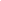 Assinatura do responsável legal (para menores de 18 anos)